                     ПРОЛЕТАРИИ ВСЕХ СТРАН ОБЪЕДИНЯЙТЕСЬ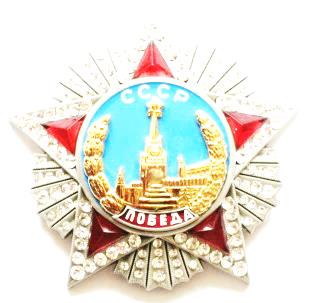 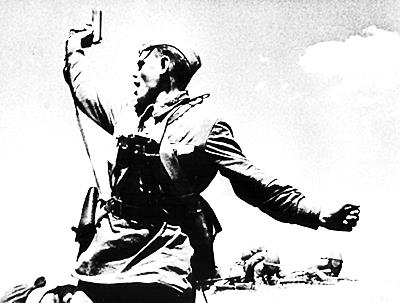     ИСКРА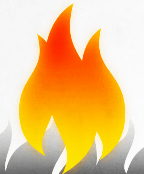                       ИЗ ИСКРЫ ВОЗГОРИТСЯ ПЛАМЯ   Мир   ХИЖИНАМ - ВОЙНА ДВОРЦАМ; МИР ХИЖИНАМ - ВОЙНА ДВОРЦАМ; МИР ХИЖИНАМ - ВОЙНА ДВОРЦАМ№28-09.19        ПРОЕКТ БЮДЖЕТУ НА 2020 ГОД ПОДАЛИ В РАДУ  Доходы бюджета предусмотрены в размере 1 079,5 млрд грн. в том числе общего фонда - 962,7 млрд грн. Расходы - 1 170,0 млрд грн. Дефицит бюджету 90,5 млрд. грн.  Расходы на национальную безопасность и оборону - 245,8 млрд грн, что на 33,8 млрд грн. больше по сравнению с 2019 годом. (Вызывает удивление. Ведь команда ЗЕ говорила о намерении прекратить войну на Донбассе, то зачем увеличение финансирования, тем более, что и США намерены передать Украине на оборону 390 млн. долл).   Курс долллара на 2020 год – 28,2 грн   На развитие дорожной инфраструктуры собираются направить 74,4 млрд грн. в том числе в Государственный дорожный фонд - 69,7 млрд грн.   Платежи по государственному долгу в 2020 году составят около 438,1 млрд грн. из которых обслуживание государственного долга - 145,2  млрд грн. погашение государственного долга - 292,9 млрд грн. (Называется дозанимались – почти половину заработанного Украина должна отдать за долги). Как следствие сумма на субсидии в бюджете уменьшена на 8,3 млрд. грн.  Прогноз поступлений от приватизации государственного имущества - 5 млрд грн. (Как правило никогда не выполняется)  Расходы государственного бюджета на образование запланированы в сумме 136,4 млрд грн. что на 7,7 млрд грн. больше по сравнению с 2019 годом. Впервые в проекте государственного бюджета предусмотрены расходы на развитие учреждений высшего образования в объеме около 0,3 млрд грн.  Общие расходы на здравоохранение составляют 108 млрд грн. что на 9,8 млрд больше, чем в 2019 году. Расходы на развитие культуры и информационную сферу составляют 8,6 млрд грн. Минимальная зарплата будет составлять 4 723 грн. А пенсия 1769 грн. т.е. плюс 131 грн.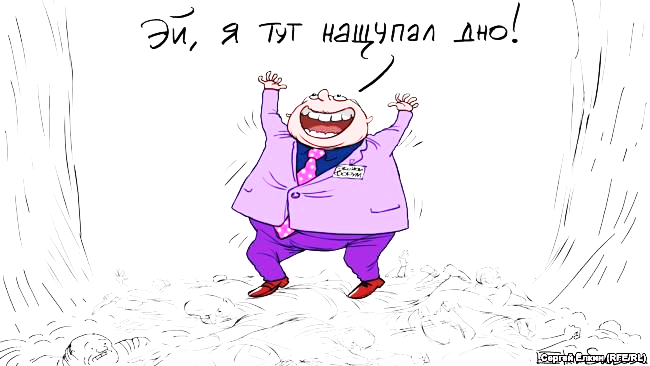   Финансирование Пенсионного фонда Украины из государстве-нного бюджета составит 172,6 млрд грн.В государственном бюджете на 2020 год предусмотрено почти 130 млн гривен на Украинский институт национальной памяти,  что на 25 миллионов больше чем в прошлом году. (Это немыс-лимо – то что раскалывает общество несёт ненависть и       КОРОЧЕ – ПАДАЕМ ДАЛЬШЕ          раздор в сознание людей оплачивают с наших карманов).НЕИЗВЕСТНЫЕ ДАННЫЕ О СБИТОМ «БОИНГЕ» ПРЕДЛОЖИЛИ МАЛАЙЗИИ  Немецкий частный детектив Йозеф Реш готов передать Малайзии данные о крушении «Боинга» на Донбассе. Об этом он сообщил РИА Новости.  Детектив ожидает, что для обсуждения «малайзийское правительство лично обратится через собств-енное посольство или уполномоченного адвоката». Если соглашение будет достигнуто, эти предста-вители затем смогут проинформировать Куала-Лумпур о планах. При этом будет необходимо выпол-нить ряд условий, в том числе представить информацию в присутствии международных СМИ.   Ранее в сентябре премьер-министр Малайзии Махатхир Мохамад вновь усомнился в справедливости и нейтральности расследования. Он также отметил, что страна готова выслушать доказательства Реша.
   В июле детектив рассказал, что Нидерланды отказались принять во внимание новую информацию о катастрофе «Боинга». В то же время он еще раз предложил их Амстердаму. Он также сообщил, что передаст данные России, Малайзии или другой стране, которая будет готова участвовать в их обнародовании.
   «Боинг-777» авиакомпании Malaysia Airlines, летевший из Амстердама в Куала-Лумпур рейсом MH17, разбился в Донецкой области 17 июля 2014 года. 298 человек, находившиеся на борту, погибли. Меж-дународное следствие пришло к выводу, что самолет был сбит ракетой комплекса «Бук», и объявило имена четырех подозреваемых, среди которых трое россиян и украинец. Суд по этому делу ожидается весной 2020 года.   МИД России назвал обвинения «абсолютно голословными» и подчеркнул, что следственная группа не предоставила ни одного конкретного доказательства причастности российской стороны к катастрофе.   ОТИЕТИМ, что так и не получены ответы, на вопросы – кто дал команду изменить маршрут Боингу, куда подевались диспетчера с днепропетровского центра управления полётами, почему американцы отказываются дать снимки с  спутников, по какой причине покончил жизнь самоубийством капитан Волошин, который по информации мог бы пролить свет на, то, кто сбил самолёт и прочее.                                 Одиозную мразь ушли    В среду, 18 сентября, директор Украинского института национальной памяти Владимир Вятрович лишился поста. Это поможет оздоровить отношения с Польшей и отчасти с Россией.   Напомним, что это убожество делало всё, чтобы разделить народ. Это он предложил так называемую декоммунизацию, очевидно с целью, чтобы подрастающее поколение не могло сравнить те огромные достижения советской эпохи с убогими потугами удержаться на плаву, в результаты Украина самая нищая страна Европы. Это он, этот ублюдок предлагал отменить 8-е марта, и даже 9-е Мая – День ПОБЕДЫ. И вместе с тем желание представить предателей палачей и террористов из ОУН – УПА и их «вождив» героями. И что очень опасно- такие мрази порождают зёрна ненависти в душах подрастающего поколения. Так что иди  и иди подальше МРАЗЬ!НЕТАНЬЯХУ ПООБЕЩАЛ АННЕКСИРОВАТЬ ЗАПАДНЫЙ БЕРЕГ РЕКИ ИОРДАН  Израиль аннексирует поселения на Западном берегу реки Иордан в случае, если «Ликуд», правящая партия страны, одержит победу на парламентских выборах. Об этом заявил премьер-министр Биньямин Нетаньяху в ходе специального обращения, передает журналист Абрахам Гутман в Twitter.  По словам Нетаньяху, аннексия будет совершена сразу же после того, как его партия победит на выборах. Премьер назвал этот регион критически важным для безопасности Израиля. (Но он не выиграл)
   Глава правительства отметил, что для этих действий ему необходимы голоса израильтян. «Это демократия. Я не буду предпринимать что-либо без четкого мандата. Поэтому я прошу мандат, чтобы сделать то, насчет чего имеется широкий консенсус, — наконец определить постоянные границы Израиля. У нас не было такой возможности с Шестидневной войны [в 1967 году], и ее может не быть еще 50 лет», — цитирует Нетаньяху The Times of Israel. (Скажем, что Израиль единственная страна в мире, которая игнорирует решения ООН и им ничего. Других уже бы США разбомбили , а эти бандитствуют.)   Премьер также отметил, что отложил данные меры на период после выборов из уважения к президенту США Дональду Трампу и разрабатываемому Белым домом плану по мирному урегулированию конфликта Израиля и Палестины, известному как «сделка века».   Парламентские выборы в Израиле назначены на 17 сентября. За пять дней до них, 12 сентября, Нетаньяху совершит визит в Сочи для встречи с президентом России Владимиром Путиным, сообщала газета The Jerusalem Post со ссылкой на офис главы правительства. Представители израильского премьера уточнили, что политик собирается донести до Москвы озабоченность по поводу укрепления позиций Ирана в Сирии. (А возможно что–то  об Украине, после встречи с Зеленским?, Может о распродаже Украины??)   В Иудее и Самарии на Западном берегу реки Иордан после 1967 года были основаны израильские поселения. Совет Безопасности ООН считает эти территории оккупированными, Израиль же определяет их как спорные.                 ЭТА КОРОСТА ДОБРАЛАСЬ ДО ХАРЬКОВА  В Харькове 15 сентября состоялся первый марш равенства то есть марш педиков и лесбиянок, кото-рых охраняла полиция (им делать нечего). В тоже время возле сада  им. Шевченко, нескольких людей, которые проводили свой марш за традиционные ценности жестоко избили активисты, вероятно ультраправых организаций (перепутали очевидно).   Досталось и педикам. Одному проломили голову, а ещё двоих забрала скорая. Также отмечается, что из-за агрессивно  настроенных молодчиков, полиция сопровождала участников марша к метро   В то же время члены организации «Фрайкор» в центре Харькова отлавливали  тех «людей», которые после акции решили пойти пешком.   Отметим, что во время проведения акции  обеспечивали порядок около 2500 полицейских,  Впоследствии стало известно, что правоохранители задержали 15 членов «Фрайкора», которые напа-дали на активистов KharкovPride.  По данным СМИ один из задержанных забрызгал глаза полицейскому слезоточивым газом.   ВОТ ВАМ ДРУЗЬЯ  главные ценности Эвропы, за которые, надо полагать, положили свои жизни участники Майдана. В остальном мы в чудовищных минусах – мы самая нищая страна Европы, при том, что УСС\Р в Европе была пятой. Ну а эти радужные – чего выпендриваетесь? К вам в кровати никто не заглядывает. Дурейте себе молча и не навязывайте нормальным свои гнусные животные страсти!